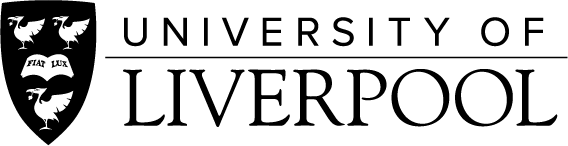 Self-Evaluation Document TemplateThe Self-Evaluation Document should be based on the evidence supplied in the supporting documentation and provide an analysis of strengths and weaknesses of provision, as well as any plans for improvement or enhancement. It should provide a summative evaluation of what has gone well and a reflection on any issues or problems during delivery of the provision, including actions taken to resolve these. It should also update on progress against any actions that arose from the last institutional and annual reviews.Context, background and future plans for the partnershipCurriculum Development, Learning, Teaching and AssessmentFacilities and ResourcesRecruitment, Enrolment and InductionStudent SupportStudent RepresentationStudent complaints and appealsStudent AchievementStaff DevelopmentQuality and Enhancement ManagementStudent Feedback on the reflective commentaryUoL Head of Department Feedback on the Reflective CommentaryInformation Audit and Approval
Please confirm the process for audit and approval of all materials relating to the partnership and/or programmes. Please refer to the UoL Public Information Protocols for further guidance. Information Audit and Approval
Please confirm the process for audit and approval of all materials relating to the partnership and/or programmes. Please refer to the UoL Public Information Protocols for further guidance. Information Audit and Approval
Please confirm the process for audit and approval of all materials relating to the partnership and/or programmes. Please refer to the UoL Public Information Protocols for further guidance. Information Audit and Approval
Please confirm the process for audit and approval of all materials relating to the partnership and/or programmes. Please refer to the UoL Public Information Protocols for further guidance. Information Audit and Approval
Please confirm the process for audit and approval of all materials relating to the partnership and/or programmes. Please refer to the UoL Public Information Protocols for further guidance. Area for ReviewProcess for Audit and/or approvalResponsibilityDate CompletedCommentsWebsitesStudent HandbooksProgramme InformationAssessment RegulationsMarketing MaterialsExternal ExaminersDean/Institute EndorsementHead of Department EndorsementName:Signature:Date:Name:Signature:Date: